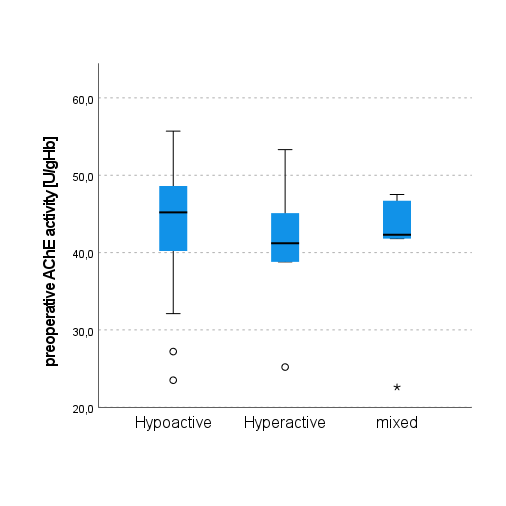 Additional Figure 1: Preoperative AChE activity regarding POD subtypes.
Differences were calculated using the Kruskal-Wallis-Test.AChE – acetylcholine esterase, POD – postoperative delirium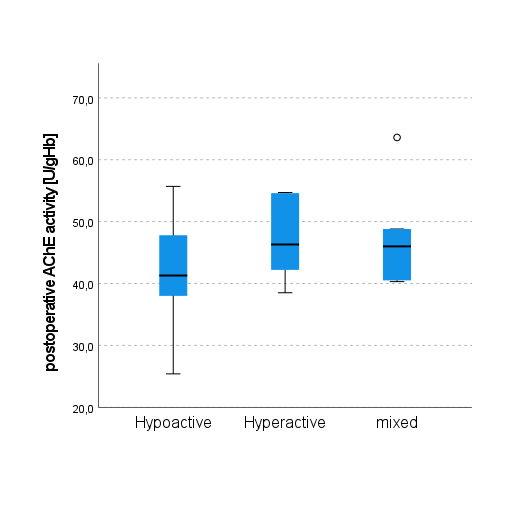 Additional Figure 2: Postoperative AChE activity regarding POD subtypes.
Differences were calculated using the Kruskal-Wallis-Test.AChE – acetylcholine esterase, POD – postoperative delirium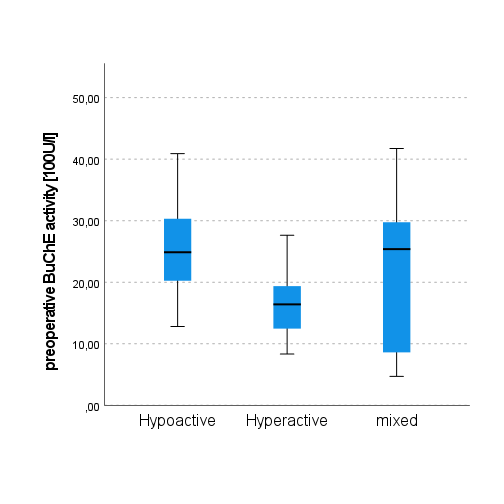 Additional Figure 3: Preoperative BuChE activity regarding POD subtypes.
Differences were calculated using the Kruskal-Wallis-Test.BuChE – butyrylcholine esterase, POD – postoperative delirium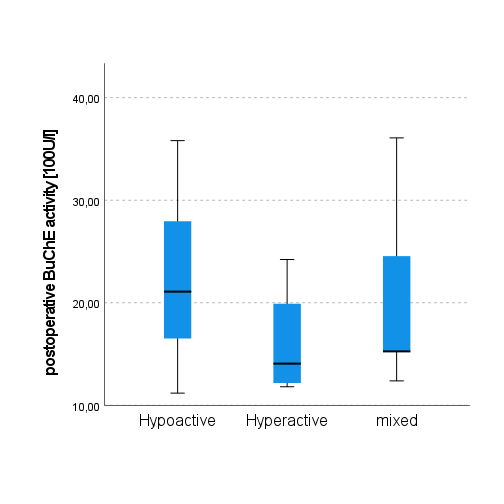 Additional Figure 4: Postoperative BuChE activity regarding POD subtypes.
Differences were calculated using the Kruskal-Wallis-Test.BuChE – butyrylcholine esterase, POD – postoperative delirium